Predictive Quantitative Structure Toxicity Relationship Study on Avian Toxicity of Some Diverse Agrochemical Pesticides by Monte Carlo Method: QTR on PesticidesAmit K. Halder, Natural Science Laboratory, Division of Medicinal and Pharmaceutical Chemistry, Department of Pharmaceutical Technology, Jadavpur University, Kolkata, IndiaAchintya Saha, Department of Chemical Technology, University of Calcutta, Kolkata, IndiaTarun Jha, Natural Science Laboratory, Division of Medicinal and Pharmaceutical Chemistry, Department of Pharmaceutical Technology, Jadavpur University, Kolkata, IndiaTable S1. Modeling dataset used for QSTR model development along with their distributions in three training/test set combinations (Split 1-3)Table S2. SMILES notations of the modeling set compoundsTable S3. Validation dataset used for QSTR model external validationTable S4. Attributes with steady positive and negative contributions in the best modelTable S5 Attributes with undefined contributions in the best modelFigure S1. Snapshot represenetation of model building criteria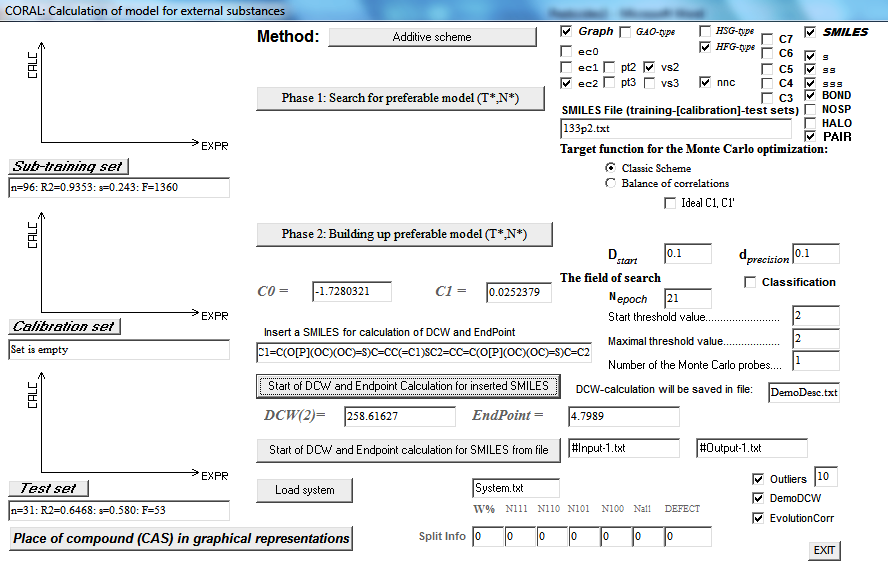 CpdName of pesticidespLD50 (mmol)Split1Split2Split3C1(S)-Dimethenamid-0.588TrainTrainTestC22-(Hydroxymethyl)amino)ethanol-1.282TrainTrainTrainC32,4-D Isopropyl Ester-0.854TrainTestTrainC43,5 Dimethyl-1-(hydroxymethyl)pyrazole-0.779TrainTrainTestC53-Iodo-2-propynyl butyl carbamate (IPBC)-0.426TrainTrainTrainC64,5-Dichloro-1,2-dithio-3-one-0.121TrainTestTrainC74-Aminopyridine0.798TrainTrainTestC84-Chloro-3-cresol-1.033TrainTrainTrainC9Acetochlor0.741TrainTrainTrainC10Alachlor-0.755TrainTestTestC11Aldicarb2.325TrainTrainTrainC12Ametryn-0.996TrainTestTestC13Amitraz  degradate0.616TrainTrainTrainC14Antimycin A1.148TrainTestTrainC15Azinphos-methyl0.983TrainTrainTestC16BCDM Hydantoin, 1-bromo-3-chloro-5,5-dimethyl-0.647TrainTrainTrainC17Bis (3-aminopropyl)dodecylamine)  Lonzabac 121.079TrainTrainTrainC18Bromacil-0.935TrainTrainTrainC19Bromethalin1.719TrainTrainTrainC20Carbofuran1.642TrainTrainTrainC21Chlorethoxyfos1.079TrainTrainTestC22Chlorfenapyr AC 303,268 degradate1.218TrainTrainTrainC23Chlorobenzilate (canceled in U.S.)-0.271TrainTestTrainC24Chloroprop acid (3-CPA)-0.817TrainTrainTrainC25Chlorpyrifos oxon1.58TrainTrainTestC26Clodinafop-propargyl-0.619TrainTrainTrainC27Clomazone-1.02TrainTrainTrainC28Coumaphos2.187TrainTrainTestC29Cyproconazole0.289TrainTestTrainC30Dicamba0.01TrainTrainTestC31Dichlorprop P (2,4-DP-p)-0.178TrainTrainTrainC32Dichlorvos1.4TrainTrainTrainC33Dienochlor-0.172TrainTrainTrainC34Dimethenamid-0.84TrainTrainTrainC35Dipropyl isocinchomeronate MGK 326 repellent-0.73TrainTrainTrainC36Disulfoton1.359TrainTrainTestC37Endosulfan sulfate metabolite(PC Code 079404)0.983TrainTrainTrainC38Endothall-0.429TrainTrainTrainC39Esfenvalerate0.042TrainTrainTestC40Fenamiphos2.278TrainTestTrainC41Fenitrothion1.005TrainTrainTrainC42Fenthion1.593TrainTestTrainC43Fluchloralin (uses canceled in U.S.)-1.294TrainTrainTestC44Folpet0.732TrainTrainTrainC45Fosthiazate1.427TrainTestTrainC46Hallcomid-0.905TrainTrainTrainC47Hydramethylnon-0.568TrainTrainTrainC48Indoxacarb IN-JT333-20 Degradate-0.486TrainTrainTrainC49MCPA acid-0.274TrainTestTrainC50Mefenoxam-0.546TrainTrainTestC51Methiocarb1.061TrainTrainTrainC52Methyl parathion1.542TrainTestTestC53N6-Benzyladenine-0.851TrainTrainTrainC54Omethoate (Dimethoate Degradate)1.346TrainTrainTrainC55Oryzalin-0.165TrainTestTrainC56Oxythioquinox0.078TrainTrainTestC57Paradichlorobenzene-1.039TrainTrainTrainC58Paranitrophenol-0.618TrainTestTestC59Pirimiphos-methyl0.883TrainTrainTrainC60Prallethrin-0.591TrainTrainTrainC61Propachlor0.381TrainTrainTrainC62Propiconazole-0.917TrainTrainTestC63Propoxur Baygon 2 Bait formulation-0.682TrainTestTrainC64Spiroxamine-0.27TrainTrainTrainC65Thiodicarb-0.756TrainTrainTrainC66Tolfenpyrad0.645TrainTrainTrainC67Tralomethrin-0.678TrainTrainTrainC68Trichlorfon1.06TrainTrainTrainC69Trichloro-s-triazinetrione-0.858TrainTrainTestC70Triclopyr butoxyethyl ester (Garlon 4)-0.377TrainTestTrainC71Trimethacarb-0.09TrainTrainTrainC72Uniconazole-0.7TrainTrainTrainC73Fluazinam-0.583TrainTestTestC74Diazinon oxon (metabolite of diazinon)1.761TrainTrainTrainC75Dimethoxane-0.959TrainTrainTrainC76Dinoseb acid (Cancelled in U.S.)0.779TrainTestTrainC77Isofenphos1.599TrainTrainTrainC78Monocrotophos (Cancelled in U.S.)2.374TrainTrainTrainC791,2-Benzisothiazolin-3-one, 2-butyl-0.796TrainTestTrainC80Ethephon-0.74TrainTrainTestC81Naphthalene-1.322TrainTrainTrainC82Toxaphene (Cancelled in U.S.)0.683TrainTestTrainC83Phostebupirim1.195TrainTrainTestC84Propanil0.035TrainTrainTrainC85Triclosan-0.455TrainTrainTestC86Etridiazole (Terrazole)-0.355TrainTestTrainC87Grotan-0.841TrainTrainTrainC88Bifenazate-0.536TrainTestTestC89Thiazopyr-0.684TrainTrainTrainC90Sulprofos0.836TrainTrainTrainC91Iprodione-0.45TrainTestTrainC92Imidacloprid0.225TrainTrainTrainC93Ipconazole-0.46TrainTrainTestC94Furfural0.053TrainTrainTrainC95Octhilinone (Acticide OIT)-0.255TrainTestTrainC961,2-Benzisothiazolin-3-one-0.611TrainTrainTestC97Amicarbazone-0.911TestTrainTrainC98Atrazine desethylatrazine metabolite-0.552TestTrainTrainC99Bendiocarb1.07TestTestTrainC100Chlorophacinone-0.121TestTrainTrainC101Chlorpyrifos1.04TestTrainTrainC102Cyromazine-1.031TestTestTrainC103DBNPA-0.165TestTrainTestC104Dicloran (DCNA)-0.638TestTrainTrainC105Diethyl toluamide (DEET)-0.857TestTrainTrainC106Dimethoate1.292TestTrainTrainC107Endosulfan0.986TestTestTrainC108Isazophos methyl CGA 122231.411TestTrainTrainC109Mecoprop-P-0.405TestTrainTrainC110Phorate1.571TestTestTestC111TCMTB-0.443TestTrainTrainC112Tetrahydro-2(nitromethylene)-2H-1, 3-thiazine-1.155TestTrainTrainC113Diazinon1.58TestTestTrainC114Oxamyl0.748TestTrainTrainC115Pentachlorophenol-0.372TestTrainTrainC116Methomyl0.826TestTrainTestC117Hexazinone-0.95TestTrainTrainC118Inert Surfadone(LP100)-1.085TestTrainTrainC119Terbufos1.004TestTestTrainC120Tetraconazole0.453TestTrainTrainC1211,3 Dichloropropene (Telone soil fumigant)-0.137TestTrainTrainC122Bromoxynil heptanoate0.035TestTrainTestC123Cyhexatin0.109TestTrainTrainC124MCPP acid (Mecoprop)-0.518TestTestTestC1252-Bromo-4'-hydroxyacetophenone(BHAP)-0.488TestTrainTrainC126Metconazole cis-0.419TestTrainTrainC1274,4-Dimethyloxazolidine-0.843TestTrainTrainC128Bensulide-0.542C129Temephos1.231C130Ethion0.478C131Sulfluramid0.046CpdSMILESpLD50 (mmol)C1C1=C(C(=C(S1)C)N(C(COC)C)C(CCl)=O)C-0.588C2OCNCCO-1.282C3C1=C(C(=CC(=C1)Cl)Cl)OCC(OC(C)C)=O-0.854C4C1=C([N](N=C1C)CO)C-0.779C5C(NC(OCC#CI)=O)CCC-0.426C6O=C1C(=C(SS1)Cl)Cl-0.121C7C1=C(C=CN=C1)N0.798C8C1=C(C(=CC=C1O)Cl)C-1.033C9C1=CC=C(C(=C1CC)N(C(CCl)=O)COCC)C0.741C10C1=CC=C(C(=C1CC)N(C(CCl)=O)COC)CC-0.755C11CC(SC)(/C=N/OC(=O)NC)C2.325C12C(NC1=NC(=NC(=N1)SC)NC(C)C)C-0.996C13C1=CC(=CC(=C1N=CN(C=NC2=C(C=C(C)C=C2)C)C)C)C0.616C14[C@H]1(C(O[C@H]([C@@H]([C@H](C(O[C@@H]1C)=O)CCCCCC)OC(=O)CC(C)C)C)=O)NC(C2=CC=CC(=C2O)NC=O)=O1.148C15C1=CC=CC2=C1C(=O)N(N=N2)CS[P](=S)(OC)OC0.983C16BrN1C(C(N(C1=O)Cl)=O)(C)C-0.647C17NCCCN(CCCCCCCCCCCC)CCCN1.079C18C(C(N1C(=O)C(=C(NC1=O)C)Br)C)C-0.935C19C1=C(C(=C(C(F)(F)F)C=C1[N+]([O-])=O)N(C2=C(C=C(C=C2Br)Br)Br)C)[N+]([O-])=O1.719C20C1=CC=C2C(=C1OC(NC)=O)OC(C2)(C)C1.642C21C(O[P](=S)(OCC)OC(C(Cl)(Cl)Cl)Cl)C1.079C22C2=C(C1=C(C(=C([N]1COCC)C(F)(F)F)Br)C#N)C=CC(=C2)Cl1.218C23ClOC(C(O)(C1=CC=CC=C1)C2=CC=CC=C2)=O-0.271C24C1=C(OC(C(O)=O)C)C=CC=C1Cl-0.817C25C1=C(C(=NC(=C1Cl)O[P](OCC)(OCC)=O)Cl)Cl1.58C26[C@H](OC2=CC=C(OC1=NC=C(Cl)C=C1F)C=C2)(C(OCC#C)=O)C-0.619C27C1=CC=CC(=C1CN2C(C(C)(C)CO2)=O)Cl-1.02C28C1=C(O[P](OCC)(OCC)=S)C=CC2=C1OC(=O)C(=C2C)Cl2.187C29C1=CC(=CC=C1Cl)C(O)(C[N]2C=NC=N2)C(C3CC3)C0.289C30C1=CC(=C(C(=C1Cl)C(O)=O)OC)Cl0.01C31[C@H](OC1=C(Cl)C=C(Cl)C=C1)(C(=O)O)C-0.178C32CO[P](OC=C(Cl)Cl)(OC)=O1.4C33C1(=C(C(=C(C1(Cl)C2(Cl)C(=C(C(=C2Cl)Cl)Cl)Cl)Cl)Cl)Cl)Cl-0.172C34C1=C(C(=C(S1)C)N(C(COC)C)C(CCl)=O)C-0.84C35C1=CC(=NC=C1C(OCCC)=O)C(OCCC)=O-0.73C36C(S[P](OCC)(OCC)=S)CSCC1.359C37O=[S]2(OCC1C3(Cl)C(Cl)(Cl)C(Cl)(C1CO2)C(=C3Cl)Cl)=O0.983C38O=C([O-])C1C(C2OC1CC2)C([O-])=O-0.429C39[C@H](C(C)C)(C(=O)O[C@@H](C#N)C1=CC(=CC=C1)OC2=CC=CC=C2)C3=CC=C(C=C3)Cl0.042C40C1=C(O[P](NC(C)C)(OCC)=O)C=CC(=C1C)SC2.278C41C1=C(O[P](OC)(OC)=S)C=CC(=C1C)[N+]([O-])=O1.005C42C1=C(O[P](OC)(OC)=S)C=CC(=C1C)SC1.593C43C1=C(C(F)(F)F)C=C(C(=C1[N+](=O)[O-])N(CCC)CCCl)[N+](=O)[O-]-1.294C44C1=CC=CC2=C1C(N(SC(Cl)(Cl)Cl)C2=O)=O0.732C45C(O[P](N1C(SCC1)=O)(SC(CC)C)=O)C1.427C46C(C(N(C)C)=O)CCCCCCCC-0.905C47C3=C(\C=C\C(\C=C\C1=CC=C(C=C1)C(F)(F)F)=N/NC2=NCC(CN2)(C)C)C=CC(=C3)C(F)(F)F-0.568C48[C@]13(OCN(N=C1C2=CC=C(Cl)C=C2C3)C(=O)N(C4=CC=C(OC(F)(F)F)C=C4)C(OC)=O)C(OC)=O-0.486C49C1=C(C(=CC=C1Cl)OCC(O)=O)C-0.274C50C1=CC=C(C(=C1C)N(C(COC)=O)C(C(=O)OC)C)C-0.546C51C1=C(OC(NC)=O)C=C(C)C(=C1C)SC1.061C52C1=CC(=CC=C1O[P](OC)(OC)=S)[N+]([O-])=O1.542C53C(C1=CC=CC=C1)NC2=C3C(=NC=N2)N=C[NH]3-0.851C54C(S[P](OC)(OC)=O)C(NC)=O1.346C55C1=C([S](N)(=O)=O)C=C(C(=C1[N+](=O)[O-])N(CCC)CCC)[N+](=O)[O-]-0.165C56C2=C(C=CC3=NC1=C(SC(=O)S1)N=C23)C0.078C57C1=C(C=CC(=C1)Cl)Cl-1.039C58[N+](=O)([O-])C1=CC=C(C=C1)O-0.618C59C1=C(N=C(N=C1O[P](=S)(OC)OC)N(CC)CC)C0.883C60[C@H]1(C([C@H]1C=C(C)C)(C)C)C(OC2C(=C(C(=O)C2)CC#C)C)=O-0.591C61C1=C(N(C(CCl)=O)C(C)C)C=CC=C10.381C62C1=C(Cl)C(=CC=C1Cl)C2(OCC(CCC)O2)C[N]3C=NC=N3-0.917C63C1=CC=CC(=C1OC(NC)=O)OC(C)C-0.682C64C(N(CCC)CC)C1OC2(OC1)CCC(CC2)C(C)(C)C-0.27C65CN(SN(C(O\N=C(SC)/C)=O)C)C(O\N=C(SC)/C)=O-0.756C66C2=C(CNC(=O)C1=C(Cl)C(=N[N]1C)CC)C=CC(=C2)OC3=CC=C(C=C3)C0.645C67[C@@H]1(C([C@H]1C(C(Br)(Br)Br)Br)(C)C)C(=O)O[C@H](C#N)C2=CC(=CC=C2)OC3=CC=CC=C3-0.678C68CO[P](C(C(Cl)(Cl)Cl)O)(OC)=O1.06C69O=C1N(C(N(Cl)C(N1Cl)=O)=O)Cl-0.858C70C1=C(Cl)C(=NC(=C1Cl)OCC(OCCOCCCC)=O)Cl-0.377C71C1=C(C=C(C)C(=C1C)C)OC(NC)=O-0.09C72[C@@H](\C(=C/C1=CC=C(C=C1)Cl)[N]2N=CN=C2)(C(C)(C)C)O-0.7C73C1=C(C(=C(C(=C1C(F)(F)F)Cl)[N+](=O)[O-])NC2=C(C=C(C(F)(F)F)C=N2)Cl)[N+](=O)[O-]-0.583C74C1=C(N=C(N=C1O[P](OCC)(=O)OCC)C(C)C)C1.761C75CC1CC(OC(C)O1)OC(C)=O-0.959C76C1=C([N+](=O)[O-])C=C(C(=C1C(CC)C)O)[N+](=O)[O-]0.779C77C1=C(O[P](=S)(OCC)NC(C)C)C(=CC=C1)C(OC(C)C)=O1.599C78C\C(O[P](OC)(OC)=O)=C/C(=O)NC2.374C79C(CCC)N1C(C2=C(S1)C=CC=C2)=O-0.796C80C([P](=O)(O)O)CCl-0.74C81C1=C2C(=CC=C1)C=CC=C2-1.322C82C(C1(C2(C(C(C(C1=C)(C2(Cl)Cl)Cl)Cl)Cl)Cl)CCl)Cl0.683C83C1=C(O[P](=S)(OC(C)C)OCC)C=NC(=N1)C(C)(C)C1.195C84C1=C(C=CC(=C1Cl)Cl)NC(CC)=O0.035C85C1=CC(=CC(=C1OC2=CC=C(C=C2Cl)Cl)O)Cl-0.455C86C(OC1=NC(=NS1)C(Cl)(Cl)Cl)C-0.355C87C(C1NC(NC(N1)CCO)CCO)CO-0.841C88C2=C(C1=CC=CC=C1)C=CC(=C2NNC(OC(C)C)=O)OC-0.536C89CC(C)CC1=C(C(=NC(=C1C(=O)OC)C(F)F)C(F)(F)F)C2=NCCS2-0.684C90C1=C(O[P](SCCC)(OCC)=S)C=CC(=C1)SC0.836C91C2=C(N1C(=O)N(C(NC(C)C)=O)CC1=O)C=C(C=C2Cl)Cl-0.45C92C1=CC(=NC=C1CN2C(=NCC2)N[N+](=O)[O-])Cl0.225C93C3=C(CC1C(C(CC1)C(C)C)(O)C[N]2N=CN=C2)C=CC(=C3)Cl-0.46C94C(C1=CC=CO1)=O0.053C95C(N1C(C=CS1)=O)CCCCCCC-0.255C96C1=CC=CC2=C1C(NS2)=O-0.611C97CC(NC(N1N=C(N(C1=O)N)C(C)C)=O)(C)C-0.911C98C(NC1=NC(=NC(=N1)Cl)NC(C)C)C-0.552C99C1=CC=C(C2=C1OC(O2)(C)C)OC(NC)=O1.07C100C4=C(C(C(=O)C1C(=O)C2=C(C1=O)C=CC=C2)C3=CC=CC=C3)C=CC(=C4)Cl-0.121C101C1=C(Cl)C(=NC(=C1Cl)O[P](OCC)(OCC)=S)Cl1.04C102C1(=NC(=NC(=N1)N)N)NC2CC2-1.031C103O=C(C(C#N)(Br)Br)N-0.165C104C1=C(C=C(Cl)C(=C1Cl)N)[N+](=O)[O-]-0.638C105C1=C(C(N(CC)CC)=O)C=CC=C1C-0.857C106C(S[P](OC)(OC)=S)C(NC)=O1.292C107O=[S]2OCC1C3(Cl)C(Cl)(Cl)C(Cl)(C1CO2)C(=C3Cl)Cl0.986C108CC([N]1C(=NC(=N1)O[P](=S)(OC)OC)Cl)C1.411C109[C@H](OC1=CC=C(Cl)C=C1C)(C(=O)O)C-0.405C110C(S[P](OCC)(OCC)=S)SCC1.571C111C1=CC=CC2=C1N=C(SCSC#N)S2-0.443C112O=[N+](\C=C1/NCCCS1)[O-]-1.155C113S=[P](OCC)(OCC)OC1=NC(=NC(=C1)C)C(C)C1.58C114CN(C(=O)/C(SC)=N/OC(=O)NC)C0.748C115C1(=C(Cl)C(=C(O)C(=C1Cl)Cl)Cl)Cl-0.372C116C\C(SC)=N/OC(=O)NC0.826C117CN1C(=O)N(C(=O)N=C1N(C)C)C2CCCCC2-0.95C118C(N1C(CCC1)=O)CCCCCCC-1.085C119C(S[P](OCC)(OCC)=S)SC(C)(C)C1.004C120C2=C(C(C[N]1C=NC=N1)COC(C(F)F)(F)F)C(=CC(=C2)Cl)Cl0.453C121ClC=CCCl-0.137C122C1=C(C(=C(C=C1C#N)Br)OC(CCCCCC)=O)Br0.035C123[Sn](C1CCCCC1)(C2CCCCC2)(C3CCCCC3)|O0.109C124C1=CC(=CC(=C1OC(C(O)=O)C)C)Cl-0.518C125BrCC(=O)C1=CC=C(C=C1)O-0.488C126C1=NC=N[N]1CC2(O)C(CCC2CC3=CC=C(Cl)C=C3)(C)C-0.419C127CC1(COCN1)C-0.843C128 C1=C([S](NCCS[P](OC(C)C)(OC(C)C)=S)(=O)=O)C=CC=C1-0.542C129C1=C(O[P](OC)(OC)=S)C=CC(=C1)SC2=CC=C(O[P](OC)(OC)=S)C=C21.231C130C(S[P](OCC)(OCC)=S)S[P](OCC)(OCC)=S0.478C131CCNS(=O)(=O)C(C(C(C(C(C(C(C(F)(F)F)(F)F)(F)F)(F)F)(F)F)(F)F)(F)F)(F)F0.046CpdNameSMILESpLD50 (mmol)V1Arsanilic acidC1=C([As](O)(O)=O)C=CC(=C1)N-0.203V2BenfluralinC1=C(C(F)(F)F)C=C(C(=C1[N+](=O)[O-])N(CCCC)CC)[N+](=O)[O-]-0.695V3CymoxanilC(NC(NC(\C(=N\OC)C#N)=O)=O)C-1.055V4CyprodinilC1=C(N=C(N=C1C2CC2)NC3=CC=CC=C3)C-0.948V5CYROMAZINEC1(=NC(=NC(=N1)N)N)NC2CC2-1.022V6Deltamethrin[C@H]1(C([C@@H]1C(O[C@@H](C2=CC(=CC=C2)OC3=CC=CC=C3)C#N)=O)(C)C)C=C(Br)Br-0.649V7Dikegulac sodium[C@]23(O[C@@H]1[C@@H](OC(OC1)(C)C)[C@@H]2OC(O3)(C)C)C([O-])=O-0.882V8EthephonC([P](=O)(O)O)CCl-0.870V9EthylenethioureaC1NC(NC1)=S-1.343V10FenhexamidC1=CC(=C(Cl)C(=C1NC(=O)C2(CCCCC2)C)Cl)O-0.821V11FlonicamidC1=CN=CC(=C1C(F)(F)F)C(=O)NCC#N-0.941V12FlumetsulamC1=CC=C(F)C(=C1F)N[S](=O)(=O)C2=N[N]3C(=N2)N=C(C=C3)C-0.840V13Fluthianet methylC1=C(C(=CC(=C1SCC(=O)OC)Cl)F)N=C3N2N(CCCC2)C(S3)=O-0.746V14FLUTOLANILC1=C(C(=CC=C1)C(F)(F)F)C(NC2=CC(=CC=C2)OC(C)C)=O-0.791V15FlutriafolC3=C(C(C1=CC=C(F)C=C1)(C[N]2C=NC=N2)O)C(=CC=C3)F-0.430V16HalofenozideC2=C(C(=O)NN(C(=O)C1=CC=CC=C1)C(C)(C)C)C=CC(=C2)Cl-0.833V17ManebC(NC([S-])=S)CNC(=S)[S-]-0.644V18MethazoleC2=C(N1C(=O)N(C)C(O1)=O)C=CC(=C2Cl)Cl-0.922V19MetribuzineCC(C)(C)C1=NN=C(N(C1=O)N)SC-0.282V20NorflurazoneC2=C(N1C(C(=C(NC)C=N1)Cl)=O)C=CC=C2C(F)(F)F-0.387V21ORYZALINC1=C([S](N)(=O)=O)C=C(C(=C1[N+](=O)[O-])N(CCC)CCC)[N+](=O)[O-]-0.165V22OxythioquinoxC2=C(C=CC3=NC1=C(SC(=O)S1)N=C23)C0.078V23PhostebupirimC1=C(O[P](=S)(OC(C)C)OCC)C=NC(=N1)C(C)(C)C1.050V24PrometonCOC1=NC(=NC(=N1)NC(C)C)NC(C)C-1.002V25SiduronC1=CC=CC=C1NC(NC2C(CCCC2)C)=O-0.986No.IDSAkProbe 1Probe 2Probe 2NSsNSvDefect[SAk]1246EC2-H...7...1.5711.3010.91381280.00052576VS2-H...6...0.6630.7361.47381280.0005340++++O---B2==3.5453.8013.52679290.0014186BOND100000002.6403.1262.50379280.00085149C...=.......0.9470.3590.34975250.00036126C...(...C...3.1333.0913.32265220.00047443O...=.......1.1731.7671.59764210.00018467NNC-C...312.2.2042.3922.48664240.0012935++++N---B2==0.0160.2410.02863230.00110562VS2-C...8...0.6270.8280.55063200.000111207EC2-C...20..2.5992.1422.49262230.001112476NNC-H...110.0.6240.9330.90562280.002913442O...=...(...2.7022.3492.72061200.000114494NNC-O...202.0.4020.1040.40061230.001315492NNC-O...101.1.7341.5521.27657180.000216100=...C...(...3.3033.3253.35055200.00117448O...C.......0.0980.1530.09954200.001118154C...=...C...0.7340.9281.30853170.000119245EC2-H...6...0.8990.9260.89953150.00120541VS2-C...12..1.5721.4542.01653130.00221575VS2-H...5...1.1831.2411.29153150.00122102=...C...1...3.0543.5463.72452200.001423539VS2-C...10..0.6880.4340.27552180.000624158C...C...(...2.0282.2731.94850170.000425150C...=...1...3.6723.7263.67848220.00326560VS2-C...6...0.9010.5330.52848140.0008272(...(.......1.2211.3271.39946150.000128111=...O...(...1.2251.6491.30146180.001629400N...C.......1.2021.0360.99546100.002830148C...=...(...3.8273.4733.77444160.00131210EC2-C...23..0.3750.7130.61444110.001932173C...O...(...1.5961.8991.50241150.00133356Cl..........0.0630.1710.17441150.00134621...C...(...2.0281.9542.1973890.002235347Cl..(.......0.0080.2490.36438140.001136558VS2-C...4...2.2012.3952.32538120.000237468NNC-C...321.1.4361.2111.64837160.002538571...(.......1.7861.8981.7293690.001939625VS2-O...6...0.9400.5510.37235100.000940137C...2.......0.8031.3981.28434100.000741480NNC-Cl..101.1.0980.8330.73634150.002642237EC2-H...10..0.7250.8220.9643360.003943244EC2-H...5...0.4410.4100.32133150.002944574VS2-H...4...0.4850.7880.90433150.002945579VS2-H...9...0.8380.3840.5593360.003946118C...(...(...0.3950.4000.1533280.001947248EC2-H...9...1.2521.3120.6663260.003748543VS2-C...14..1.1870.7951.2243240.005749561VS2-C...7...0.8730.3390.28832120.001250578VS2-H...8...0.6380.6861.5783260.003751211EC2-C...24..4.7604.8484.9003180.001752447O...C...(...0.9960.8280.87330140.00325345++++S---B2==     1.6521.2541.34729120.002154212EC2-C...25..3.7033.6043.29929100.000555514S...........0.5250.7080.70429120.0021568(...Cl..(...0.1840.0620.3772860.00295743++++O---S===     1.2871.3251.37928110.001658261EC2-Cl..7...1.2230.9301.25328130.003159591VS2-Cl..6...1.4451.1921.24828130.003160214EC2-C...27..2.7032.4032.3982730.006161399N...C...(...4.4044.4024.5042740.004962702...(.......0.6621.2241.2252660.002463167C...N...(...4.5494.3964.5972630.00664300EC2-O...6...0.8550.6240.4962480.000365484NNC-N...202.0.7030.4960.7222480.000366544VS2-C...15..3.7213.9333.9422420.00716739++++N---S===     0.4840.4490.4492380.000668302EC2-O...8...1.7340.7730.8112390.001669135C...1...C...3.4133.7453.5492280.00170488NNC-N...312.1.6391.8721.6372280.00171693[...O.......1.5001.4271.2982290.00272131C...1...(...1.0831.1291.0172150.002273507S...(.......0.5200.4500.44621110.004374420O...(...(...1.6001.3481.30220110.004775732...C...(...2.5972.0512.2511920.00647697=...2.......2.0472.2283.0141980.002277136C...2...(...3.7963.2713.4981930.004678139C...2...=...2.2423.0253.0291980.002279239EC2-H...12..0.9991.0021.0001920.006480569VS2-H...11..0.9991.0901.3041920.006481103=...C...2...0.4030.7490.7051860.00038242++++O---P===1.6021.5961.6501790.00448344++++P---B2==     1.6001.5981.5951790.004484151C...=...2...2.7233.0472.9371780.003285384N...1.......0.2890.7540.3541730.00486460P...........1.7961.7281.7241790.004487461P...[...(...1.6031.6011.8971790.004488652[...(...O...4.0554.0044.0011770.00289696[...P.......1.6041.9981.8981790.004490697[...P...[...1.5991.8511.5961790.004491164C...C...C...1.7511.7861.7001630.003792243EC2-H...4...2.7332.7293.0051670.002693291EC2-O...15..1.9972.0961.7301690.004994481NNC-Cl..110.1.0040.8010.9001620.005795497NNC-P...404.1.5951.6031.6011680.003896500NNC-S...202.0.8291.4271.2981650.000397509S...(...C...0.6970.3960.4021660.001298573VS2-H...3...2.6042.9862.4991670.002699615VS2-O...11..2.1781.9372.1981690.0049100266EC2-N...14..2.1032.1992.2041570.0032101290EC2-O...14..3.6913.6003.2481520.0054102355Cl..(...Cl..4.4354.6784.3741530.0033103594VS2-N...10..0.8770.6290.7491570.0032104614VS2-O...10..3.4802.8743.7741520.0054105687[...N.......0.6840.6220.8271570.0032106267EC2-N...15..4.0023.8294.2991430.0029107397N...=...C...0.7760.5230.1301470.0038108523S...C.......3.5232.5223.4001460.0024109545VS2-C...16..2.7513.0462.7981450.000811047++++S---P===     1.0021.0031.0011370.0045111463P...[...O...1.9001.9041.8991350.0014112493NNC-O...110.3.0043.3863.2961340.0004113547VS2-C...18..2.1782.0252.0021320.0047114627VS2-O...8...2.4972.1222.4521350.001411538++++N---P===     1.9031.8971.9031240.0003116217EC2-C...30..1.6131.5041.6781230.0019117595VS2-N...11..1.5981.2951.2951220.0043118649[...(...C...0.6000.5950.7511240.0003119813...........0.5300.2730.0841140.001120178C...S...(...5.1464.5474.5471140.001121288EC2-O...12..2.5042.2212.6021140.001122385N...1...C...0.8410.1870.9501110.0069123557VS2-C...3...0.7540.5010.5251150.0029124611VS2-N...7...1.5032.0651.7761180.0076125661[...1.......0.6540.3720.9221110.0069126677[...C.......0.1620.1890.3761130.0013127691[...O...(...1.2991.6021.6501150.002912811(...O...(...4.8524.5045.3471050.0038129203EC2-C...16..2.1382.9283.3171050.0038130219EC2-C...32..1.3271.0171.2751001131260EC2-Cl..6...3.4013.1253.2051030.0006132268EC2-N...16..1.7631.4712.4461060.0056133292EC2-O...16..4.6044.6484.5991030.0006134305EC2-P...27..2.6292.2772.5241040.0018135403N...C...=...2.8012.8042.2021030.0006136449O...C...1...3.8544.1053.9461001137489NNC-N...321.2.3021.9991.6421010.0065138499NNC-S...101.0.9790.7550.7521070.0072139520S...=.......0.7741.0780.3971070.0072140590VS2-Cl..5...3.3463.0512.9451030.0006141597VS2-N...13..1.4011.3541.4991010.0065142610VS2-N...6...3.7043.8514.0051020.0033143612VS2-N...8...3.4463.5253.3961020.0033144616VS2-O...12..4.7254.6004.7021030.0006145623VS2-O...4...1.9712.1242.0171060.0056146629VS2-P...11..1.9452.3402.6271040.0018147648[...(...=...0.9010.7850.9901080.0085148663[...1...C...0.9760.1390.4401010.0065149112=...S...(...1.4021.0530.948970.0083150122C...(...2...2.8543.7903.799940.0027151303EC2-O...9...0.7021.0021.296930.0003152319EC2-S...7...0.4000.0980.097970.0083153430O...(...N...3.3963.1533.404920.0027154437O...1.......2.1992.2002.401940.0027155519S...=...(...1.0731.2961.054970.0083156641VS2-S...6...0.4010.1010.396970.0083157104=...C...3...1.1220.5480.774830.0012158140C...2...C...0.7871.8861.520810.0057159202EC2-C...15..2.8003.1023.299840.0038160269EC2-N...17..4.6254.2654.980810.0057161272EC2-N...20..1.2961.2951.297810.0057162273EC2-N...21..1.1991.2971.052820.001916354/...........1.7272.2791.735710.0051164651...Cl..(...2.2292.3982.855740.005116593=...(...1...4.8964.6034.728701166113@...........0.9220.4980.771710.0051167155C...@.......0.6010.4670.778710.0051168270EC2-N...18..1.3001.2981.004710.0051169274EC2-N...22..1.4051.5220.899710.0051170277EC2-N...25..1.1511.0011.529701171286EC2-O...10..1.9792.3111.749720.0009172310EC2-S...13..2.4542.1282.403720.0009173414N...[...1...3.8894.0464.028710.0051174431O...(...O...3.5052.8792.999750.0074175438O...1...C...2.1972.1992.204740.0051176598VS2-N...14..3.1533.1983.692710.0051177600VS2-N...16..1.3501.3961.351701178644VS2-S...9...2.0972.1522.200720.0009179679[...C...@...0.5460.9710.845710.0051180690[...N...[...3.0973.0983.474730.00241811#...........0.9501.1660.803630.00381826(...F...(...1.5851.3981.688620.000318312++++B2--B3==     0.3401.1000.720630.003818425++++Br--B2==     2.8352.9413.198620.000318528++++Br--O===     2.6762.9012.448620.000318651-...[...(...6.2045.4605.604640.0067187692...(...(...1.6031.5961.054601188116C...#.......1.7201.4121.234630.0038189185BOND000000002.8482.5803.254601190190F...(...(...0.9250.5090.752620.0003191194F...(...F...1.4222.2452.690620.0003192264EC2-N...12..3.7483.8213.796610.0043193323H...@.......1.1231.0280.851610.0043194324H...@...C...0.5270.4710.902610.0043195335Br..........1.3781.3501.276620.0003196346Cl..(...(...6.0505.8906.148610.0043197383N...1...(...2.3052.5042.401620.0003198404N...C...C...1.5451.6021.846601199426O...(...=...5.8765.5015.901630.0038200440O...2.......1.1961.4890.246610.0043201473NNC-F...101.1.2020.8801.724620.0003202522S...C...(...0.4030.2990.096650.009203682[...H...@...0.7950.5850.524610.0043204699[...S.......1.8481.9011.597630.003820527++++Br--N===     1.4371.5841.602520.001820641++++O---B3==     2.1201.6902.115530.0056207106=...N...(...0.7230.9050.827530.0056208123C...(...3...1.3341.3980.959510.0033209129C.../.......3.5552.8903.297501210175C...O...1...3.3963.4013.404530.0056211187BOND101000001.9472.1491.652501212276EC2-N...24..3.2993.1983.098510.0033213306EC2-P...28..2.1972.1962.500540.0085214352Cl..(...=...5.2025.4475.396530.0056215364Cl..C.......6.7026.6987.005540.0085216424O...(...2...0.8230.3990.274510.0033217550VS2-C...21..4.9004.9055.080530.0056218599VS2-N...15..3.3003.1043.397510.0033219630VS2-P...12..2.1982.1962.197540.008522023++++CL--P===     1.9291.5481.345440.0109221843...C...(...2.3992.8992.325410.0019222166C...Cl..(...6.8006.6546.486430.0079223176C...O...2...1.1480.3500.485401224224EC2-C...37..1.8521.7892.021410.0019225231EC2-C...8...0.4840.2480.101401226251EC2-Br..7...1.3240.9660.848420.0038227259EC2-Cl..5...3.5963.1493.501401228275EC2-N...23..4.3054.3033.997410.0019229311EC2-S...14..2.5951.9762.377430.0079230349Cl..(...2...3.9963.7493.697410.0019231363Cl..C...(...6.7236.9007.003430.0079232380N.../.......1.4961.3281.803410.0019233402N...C...2...3.4013.2993.095410.0019234439O...2...(...0.7021.0741.120410.0019235464NNC-C...202.2.3542.5542.703420.0038236477NNC-Br..101.4.5254.0454.008410.0019237496NNC-O...220.2.7952.9992.804401238506S...(...(...2.5033.0482.653430.0079239525S...C...C...1.4981.5971.298420.0038240581VS2-Br..6...0.8801.1870.888420.0038241589VS2-Cl..4...3.1733.4463.222401242633VS2-S...10..2.4102.4542.305430.0079243671[...=.......2.5472.8462.402401244709\...C.......0.7610.7460.871410.0019245101=...C.../...6.4496.9966.996301246107=...N.../...4.3034.5954.898310.0003247117C...#...C...2.0502.2952.105301248144C...3...C...4.0524.3473.424301249157C...C...#...2.3791.9292.422301250162C...C...3...1.4850.9991.551310.0003251169C...N...1...2.5022.5032.503301252182C...[...(...1.1791.1970.822301253188BOND110000005.8476.1005.799320.0067254198EC2-C...10..2.1472.3282.391320.0067255201EC2-C...14..5.5986.0735.628301256254EC2-Cl..10..1.0001.4291.500301257256EC2-Cl..12..1.4220.4921.898301258278EC2-N...26..0.1010.0950.400301259296EC2-O...20..5.0024.6974.800301260299EC2-O...5...5.2725.1045.228310.0003261315EC2-S...18..5.3515.3985.922301262328H...[...1...1.3971.4251.276301263376N...(...Cl..3.2003.6013.025310.0003264418N...[...C...4.5034.4035.026320.0067265419N...[...N...4.3043.7554.002301266423O...(...1...1.3471.1271.646320.0067267446O...=...C...2.2002.2002.703320.0067268454O...C...N...1.8991.7271.200301269486NNC-N...220.1.0791.2480.999301270536S...[...P...2.6972.3022.199330.0109271586VS2-Cl..11..1.9481.2971.609301272593VS2-Cl..9...1.6501.1961.110301273601VS2-N...17..0.0950.0980.099301274609VS2-N...5...1.2980.9971.297310.0003275617VS2-O...13..0.0970.1000.096310.0003276620VS2-O...16..5.7024.7295.075301277637VS2-S...14..5.7465.0735.099301278642VS2-S...7...4.6714.4974.795310.0003279654[...(...[...2.8032.8052.946310.0003280660[...1...(...1.1971.0530.953301281672[...=...O...1.5011.0010.945301282698[...S...(...2.3532.3522.200320.0067283701[...S...[...1.3041.3031.300301284708\...C...(...3.0482.8013.048310.000328514++++F---B3==     0.9021.3010.70320128615++++F---Br==     4.4294.9035.20320128720++++CL--Br==     5.0035.6965.60220128826++++Br--B3==     3.9023.5303.347220.010928934++++Cl--B3==     0.7050.6951.304210.0038290561...(...(...5.8025.7985.796201291772...O...(...4.1964.9004.664210.0038292853...C...1...3.7043.1514.096201293873...Cl..(...3.1763.7963.51520129491=...(...(...3.3963.7013.100201295130C.../...C...6.6136.8017.000201296174C...O.../...4.8964.9014.902210.0038297179C...S...1...2.7992.7962.796201298184C...\...C...3.6023.9973.898210.0038299232EC2-C...9...0.8710.8050.949210.0038300235EC2-F...7...0.1990.6050.197201301282EC2-N...29..1.9011.8971.901210.0038302297EC2-O...22..6.9957.0037.000210.0038303307EC2-P...31..6.6976.0975.854201304308EC2-S...11..4.1974.6014.597210.0038305309EC2-S...12..2.5012.4962.497210.0038306314EC2-S...17..4.5974.9025.103201307318EC2-S...24..0.7980.9970.398201308334Br..(...Br..1.4231.7541.574210.0038309350Cl..(...3...3.7023.0973.453220.0109310361Cl..3.......3.8033.7003.522201311362Cl..3...C...3.6973.2553.552201312372N...(...1...2.5022.7962.498220.0109313373N...(...2...4.0043.7793.696201314377N...(...N...1.8982.2212.204210.0038315395N...=...2...0.5960.0990.225201316434O.../.......4.9004.5994.900210.0038317435O.../...N...4.8964.9504.899210.0038318436O...1...(...5.7525.7975.149201319441O...2...C...1.5962.0531.128201320451O...C...3...2.2001.8981.597201321452O...C...=...4.9014.9035.200201322502NNC-S...220.6.9986.9966.998220.0109323534S...[...2...3.8963.5493.297201324535S...[...=...3.2763.0583.224201325566VS2-F...6...0.0480.3140.301201326605VS2-N...20..1.8991.8951.601210.0038327608VS2-N...4...2.0992.0972.096220.0109328621VS2-O...18..7.0007.0036.998210.0038329631VS2-P...15..5.3206.0526.246201330650[...(...Cl..2.2041.8021.600220.0109331676[...C...(...4.7284.8964.896220.0109332688[...N...=...2.2012.1032.203201333694[...O...1...2.9873.0973.802210.0038334695[...O...C...4.2853.5983.3742011127C...........-1.226-1.202-1.3499631023(...........-1.101-1.072-0.98694310.00023475NNC-H...101.-0.771-0.609-0.73394300.00014119C...(.......-1.321-1.429-1.37693310.0003595=...........-1.479-1.313-1.35890310.00056470NNC-C...404.-0.499-0.328-0.37785240.0017433O...........-0.215-0.346-0.39684290.00058581...........-1.896-1.900-1.95382250.00049132C...1.......-1.546-1.551-1.67782250.000410159C...C.......-0.976-0.890-1.03975220.000711125C...(...=...-0.495-0.604-0.27772230.000112421O...(.......-0.423-0.572-0.29872270.001213379N...........-1.513-1.636-1.70868230.0004145(...C...(...-1.427-1.154-1.46666190.00091537++++N---O===    -0.449-0.111-0.06562210.00041696=...1.......-0.701-0.504-0.74658230.001717134C...1...=...-0.424-0.150-0.14858230.001718540VS2-C...11..-0.746-0.559-0.81056160.000919563VS2-C...9...-0.172-0.176-0.20352180.000620209EC2-C...22..-0.796-0.697-0.72450150.000621471NNC-C...413.-1.522-1.527-1.52150160.000122371N...(.......-0.888-1.002-0.71248160.000323204EC2-C...17..-0.775-0.788-0.82144140.000124163C...C...=...-2.002-1.953-1.99943150.000625206EC2-C...19..-0.453-0.340-0.32942180.00242633++++Cl--B2==    -1.752-1.813-1.99841150.00127659[...........-0.314-0.316-0.25041160.001628487NNC-N...303.-1.408-1.538-1.65440120.000629205EC2-C...18..-1.772-1.554-1.50839170.002530374N...(...C...-1.623-1.666-1.4883780.00283122++++CL--O===    -1.676-1.327-1.59936150.002132712...........-0.395-0.340-0.87836100.001133542VS2-C...13..-1.951-1.954-1.90333120.00134646[...(.......-0.217-0.112-0.24133140.002335624VS2-O...5...-1.348-0.912-1.1993110036393N...=.......-1.458-1.226-1.35928110.001637213EC2-C...26..-1.297-1.525-1.2792750.00373821++++CL--N===    -1.597-1.754-1.6012390.001639353Cl..(...C...-0.578-0.401-1.0452160.000940215EC2-C...28..-0.592-0.614-1.1391940.00341121C...(...1...-0.225-0.951-0.5451640.001942216EC2-C...29..-1.949-1.996-2.0001650.000343218EC2-C...31..-0.471-0.598-1.4231310.007444596VS2-N...12..-1.954-1.201-1.6471120.003945613VS2-N...9...-0.697-0.550-0.4961140.00146238EC2-H...11..-1.524-1.308-1.8511050.003847472NNC-C...422.-1.500-1.702-1.8511030.000648568VS2-H...10..-1.433-1.555-1.3951050.003849661...N...(...-2.004-1.999-1.916910.006150803...(.......-1.048-0.704-0.675930.000351161C...C...2...-0.725-1.495-0.403930.00035250-...........-0.673-0.521-0.149840.003853240EC2-H...13..-0.701-0.804-1.075820.001954265EC2-N...13..-1.150-1.324-1.179840.003855289EC2-O...13..-0.714-0.802-0.745830.001256294EC2-O...18..-1.735-1.536-1.822820.001957429O...(...Cl..-1.504-1.400-1.947830.001258456O...[...(...-0.098-0.886-0.199840.003859485NNC-N...211.-0.778-0.999-1.051840.003860570VS2-H...12..-0.038-1.441-0.264820.001961618VS2-O...14..-1.402-1.426-1.278820.001962628VS2-O...9...-0.699-0.600-0.504830.001263657[...-.......-1.042-0.479-0.405840.003864658[...-...O...-0.829-0.267-0.974840.003865681[...H.......-0.085-0.328-0.458810.005766692[...O...-...-0.799-0.074-0.639840.00386713++++F---B2==    -1.996-1.349-1.998720.00096817++++F---N===    -1.783-1.602-1.620720.00096948...........-0.749-0.891-0.574740.00517049...[...(...-1.235-1.095-0.754740.005171191F...(.......-0.026-0.117-0.233720.000972193F...(...C...-0.496-0.573-0.501720.000973195F...........-0.724-0.779-1.338720.000974378N..........-1.170-0.897-1.264740.005175655[..........-1.024-1.301-0.849740.005176656[......N...-1.223-1.245-0.701740.005177686[...N......-0.903-1.033-1.276740.005178177C...O...C...-0.201-0.503-0.174630.003879327H...[...(...-1.799-1.621-1.228610.004380348Cl..(...1...-1.597-1.102-1.49760181515S...1...(...-1.629-1.705-1.659620.000382516S...1.......-1.800-1.366-1.852620.00038336++++N---B3==    -1.221-0.403-0.749530.00568498=...3.......-0.990-1.048-1.185530.005685143C...3...=...-1.624-0.895-1.237530.005686152C...=...3...-1.150-0.295-0.955520.001887221EC2-C...34..-1.202-1.673-0.624510.003388287EC2-O...11..-1.904-1.672-1.948520.001889394N...=...1...-2.002-1.999-2.001510.003390444O...=...1...-1.874-1.999-1.94750191643VS2-S...8...-0.698-0.602-0.204510.003392707\...........-1.921-1.605-1.627510.0033934(...C...#...-1.871-1.904-1.804420.00389416++++F---Cl==    -0.205-0.503-1.047420.003895227EC2-C...40..-0.098-1.411-1.078410.001996234EC2-F...6...-1.247-1.166-1.211420.003897263EC2-N...11..-1.701-1.996-1.997420.003898271EC2-N...19..-1.800-1.802-1.996430.007999312EC2-S...15..-1.326-0.597-0.754420.0038100331Br..(.......-1.090-0.822-0.724420.0038101401N...C...1...-2.004-1.997-2.004420.0038102549VS2-C...20..-1.998-1.997-2.001420.0038103553VS2-C...24..-1.026-0.687-0.646410.0019104565VS2-F...5...-1.240-1.162-1.604420.0038105634VS2-S...11..-1.150-1.077-1.022420.0038106651[...(...N...-0.802-1.096-0.802430.007910753/...(.......-0.796-0.749-0.50330110855/...C...(...-0.595-0.748-0.81730110994=...(...2...-1.604-1.491-1.775310.0003110115@@..........-1.698-1.996-1.575310.0003111128C.../...(...-0.797-0.797-0.798301112156C...@@......-1.827-1.872-1.789310.0003113170C...N...2...-0.970-1.150-1.217301114183C...\...(...-1.871-1.878-1.903301115189BOND11100000-1.226-1.521-1.928310.0003116220EC2-C...33..-2.004-1.996-2.003301117225EC2-C...38..-1.897-1.995-1.999301118226EC2-C...39..-0.012-1.614-0.671301119262EC2-Cl..8...-0.753-1.050-0.962310.0003120279EC2-N...27..-0.998-0.197-0.950310.0003121325H...@@......-1.952-1.548-1.601310.0003122326H...@@..C...-1.700-1.903-1.904310.0003123388N...2...(...-0.821-0.601-0.678320.0067124450O...C...2...-1.996-1.874-1.999320.0067125465NNC-C...211.-1.002-1.100-0.798310.0003126478NNC-Br..110.-0.300-0.902-0.901310.0003127501NNC-S...211.-2.001-2.001-1.996320.0067128511S...(...N...-1.997-2.002-2.001301129551VS2-C...22..-1.652-1.999-2.000301130552VS2-C...23..-1.950-1.954-1.898301131592VS2-Cl..7...-1.046-1.050-0.900310.0003132603VS2-N...18..-0.760-0.003-1.200310.0003133680[...C...@@..-1.805-1.353-1.999310.0003134683[...H...@@..-1.649-1.470-1.802310.0003135704\...(.......-1.950-1.650-1.848301136671...O...(...-1.104-1.199-1.396201137681...S...(...-1.998-2.004-2.004220.0109138762...Cl..(...-2.005-1.652-2.003210.0038139884...(.......-1.001-0.650-0.200201140105=...C...4...-0.804-1.029-0.852201141168C...N.../...-0.903-1.100-1.095201142172C...N...C...-1.729-2.001-2.003201143242EC2-H...3...-1.948-1.998-1.804201144295EC2-O...19..-2.004-1.999-2.001210.0038145359Cl..2.......-1.995-2.005-2.002210.0038146360Cl..2...C...-1.998-2.002-1.998210.0038147415N...[...2...-1.997-2.001-2.003210.0038148457O...[...C...-1.625-1.648-1.405210.0038149474NNC-F...110.-1.950-1.748-1.925201150518S...2.......-0.600-0.297-0.722210.0038151528S...N.......-1.010-1.047-1.397210.0038152572VS2-H...2...-1.904-1.952-1.999201153619VS2-O...15..-2.003-1.998-2.000210.0038154706\...(...[...-1.046-1.697-0.348201155711\...C...=...-1.761-1.759-1.850201No.IDSAkProbe 1Probe 2Probe 2NSsNSvDefect[SAk]1466NNC-C...303.-0.048-0.1730.05287260.0006292=...(.......0.1230.251-0.09785280.00023208EC2-C...21..0.3970.410-0.23550160.00014427O...(...C...0.303-0.0960.24149140.00095247EC2-H...8...0.309-0.0220.23547110.00236577VS2-H...7...-0.1600.2850.28447110.00237301EC2-O...7...0.215-0.2450.0262980.00128495NNC-O...211.0.002-0.346-0.0162760.00279626VS2-O...7...-0.327-0.5850.3522260.001310559VS2-C...5...0.073-0.2470.2382060.000611453O...C...C...-0.052-0.2050.3021970.001112171C...N...=...0.087-0.078-0.2861870.00151310(...N...(...0.3460.296-0.5591760.000714392N...=...(...-0.024-0.3130.1111440.000915160C...C...1...-0.9130.2000.0901220.004316142C...3.......-0.0330.3480.2541140.00117141C...3...(...-1.2250.053-0.815920.00271824++++CL--S===0.097-0.1980.105830.001219322H...........-0.8220.048-0.626810.005720357Cl..1.......-0.1960.254-0.003840.003821358Cl..1...C...-0.0040.3960.204830.001222413N...[...(...-0.2030.4000.100840.003823432O...-.......0.125-0.951-0.801840.003824108=...N...1...0.178-0.1970.297720.000925546VS2-C...17..-0.1520.4000.2297012618++++F---O===0.646-0.4960.067620.000327389N...2.......-0.104-0.2960.698640.0067287(...Br..(...-0.5620.0210.110420.003829222EC2-C...35..-0.249-0.0730.224410.001930332Br..(...C...0.3520.249-0.19940131548VS2-C...19..-0.1780.023-0.500410.001932665[...2.......0.302-0.0950.605410.0019339(...N...#...0.3010.655-0.050330.010934109=...N...2...-0.200-0.1450.534330.010935293EC2-O...17..0.1030.100-0.502310.000336368N...#.......-0.3540.125-0.272330.010937369N...#...C...-0.1460.402-0.497330.010938482NNC-N...101.-0.164-0.0620.104310.000339894...........0.250-0.563-1.1962014099=...4.......-0.6980.497-0.80020141145C...4...(...0.302-0.547-1.09720142146C...4.......0.323-0.1020.31120143147C...4...=...-1.041-0.0730.50420144153C...=...4...-0.5640.465-0.39820145390N...2...C...-0.1220.6000.799210.0038119++++F---S===000100229++++I---B2==000100330++++I---B3==000100431++++I---N===000100532++++I---O===000100646++++S---B3==000100752/...(...(...0001008591.../.......0001009601...3...(...00010010631...C.../...00010011641...F...(...00010012742...C...1...00010013752...Br..(...00010014782...S...(...00010015793...(...(...00010016823...1.......00010017863...C...2...00010018904...C...(...00010019114@...[...1...00010020120C...(.../...00010021124C...(...4...00010022133C...1.../...00010023165C...I...(...00010024180C...S...2...00010025181C...S...C...00011026192F...(...=...00010027196F...1.......00010028197F...1...C...00010029199EC2-C...12..00010030200EC2-C...13..00010031223EC2-C...36..00010032229EC2-C...42..00010033230EC2-C...43..00010034233EC2-F...5...00010035236EC2-F...8...00010036241EC2-H...14..00010037249EC2-Br..10..00010038250EC2-Br..6...00010039252EC2-Br..8...00010040253EC2-I...3...00010041255EC2-Cl..11..00010042257EC2-Cl..13..00010043258EC2-Cl..4...00010044280EC2-N...3...00010045283EC2-N...4...00011046284EC2-N...5...00012047285EC2-N...54..00010048298EC2-O...23..00010049313EC2-S...16..00011050316EC2-S...19..00010051317EC2-S...20..00010052320EC2-S...8...00010053321EC2-S...9...00010054329H...[...3...00010055330Br..(...(...00011056333Br..(...F...00010057336Br..2.......00010058337Br..2...C...00010059338Br..C.......00010060339Br..C...C...00010061340Br..N...1...00010062341I...(.......00010063342I...(...=...00010064343I...........00010065344I...C...#...00010066345I...C.......00010067351Cl..(...4...00010068365Cl..C...=...00010069366Cl..C...C...00011070367Cl..O...C...00010071370N...(...(...00011072381N.../...1...00010073382N.../...N...00010074387N...1...N...00010075405N...H.......00010076406N...Br......00010077410N...S...(...00010078411N...S...1...00010079417N...[...=...00010080422O...(.../...00010081425O...(...3...00010082445O...=...2...00010083455O...Cl......00010084458O...\...N...00010085459O...|...(...00010086462P...[...=...00010087469NNC-C...330.00011088479NNC-I...101.00010089490NNC-N...330.00010090498NNC-P...413.00011091503NNC-S...303.00010092504NNC-S...404.00010093505NNC-S...413.00010094508S...(...1...00011095510S...(...Cl..00010096513S...(...S...00011097521S...C...#...00010098524S...C...=...00010099526S...C...S...000100100527S...N...(...000110101529S...N...=...000100102530S...S...(...000100103531S...S.......000100104532S...S...1...000100105533S...[...(...000100106537Sn..........000100107538Sn..[...(...000100108555VS2-C...26..000100109556VS2-C...27..000100110564VS2-F...4...000100111567VS2-F...7...000100112571VS2-H...13..000100113580VS2-Br..5...000100114582VS2-Br..7...000100115583VS2-Br..9...000100116584VS2-I...2...000100117585VS2-Cl..10..000100118587VS2-Cl..12..000100119588VS2-Cl..3...000100120602VS2-N...2...000100121606VS2-N...3...000110122607VS2-N...29..000100123622VS2-O...19..000100124635VS2-S...12..000110125636VS2-S...13..000100126638VS2-S...15..000100127639VS2-S...16..000100128640VS2-S...5...000100129647[...(...1...000100130653[...(...S...000110131662[...1...3...000100132664[...2...(...000100133666[...2...C...000100134667[...2...N...000110135668[...2...O...000100136669[...3.......000110137673[...=...S...000100138674[...@.......000100139675[...@...C...000100140678[...C...=...000100141684[...H...N...000100142685[...N...(...000100143689[...N...H...000100144702[...Sn......000100145703[...Sn..[...000100146705\...(...C...000100147710\...C...1...000100148712\...N.......000100149713\...N...=...000100150714\...O...(...000100151715\...O.......000100152716|...(.......000100153717|...(...3...000100154718|...........000100155719|...O.......000100156611...C...#...000010157722...3...(...000010158833...2.......000010159110=...N...3...000010160138C...2...3...000010161228EC2-C...41..000010162281EC2-N...28..000010163304EC2-P...24..000010164354Cl..(...F...000010165375N...(...Br..000020166386N...1...Cl..000010167391N...3.......000010168396N...=...3...000010169398N...=...N...000010170407N...N.......000010171408N...N...2...000010172409N...N...C...000010173412N...S...2...000010174416N...[...3...000010175428O...(...Br..000010176483NNC-N...110.000020177491NNC-N...514.000000178512S...(...O...000010179517S...2...(...000010180554VS2-C...25..000010181604VS2-N...19..000010182632VS2-P...8...000010183645[...(...(...000010184670[...3...C...000010185700[...S...C...000010